БАШҠОРТОСТАН РЕСПУБЛИКАҺЫ                                                     РЕСПУБЛИка БАШКОРТОСТАН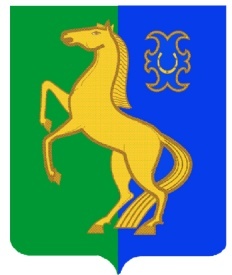 ЙƏРМƏКƏЙ районы                                                                         Администрация сельского     муниципаль РАЙОНЫның                                                 поселения  Нижнеулу-елгинскийтҮбəнге олойылfа АУЫЛ СОВЕТЫ                                              сельсовет МУНИЦИПАЛЬНОГО        ауыл БИЛƏмƏҺе  хакимиƏте                                                      РАЙОНА  ЕРМЕКЕЕВСКий РАЙОН     452196, Түбǝнге Олойылға, Йǝштǝр урамы,10                                             452196, с. Нижнеулу-Елга, ул. Молодежная,10    Тел. (34741) 2-53-15                                                                                    Тел. (34741) 2-53-15БОЙОРОҠ                                                      № 11                                           РАСПОРЯЖЕНИЕ                                                                          04  март  2020 й.                                                                                           04  марта  2020 г.                                                                                          О  создании экспертной  комиссии        Для  организации  и проведения  методической и практической работы по экспертизе ценности документов,  отбору и подготовке архивного  фонда Республики Башкортостан, включая управленческую, техническую, машиночитаемую и другую специальную документацию,  образующейся в процессе деятельности Администрации и Совета сельского  поселения Нижнеулу-Елгинский сельсовет муниципального района Ермекеевский  район Республики Башкортостан,  а также для уничтожения с истекшим сроком хранения входящей и исходящей, бухгалтерской  документации,  создать экспертную  комиссию в следующем  составе:        1. Яковлева  Светлана  Николаевна – управляющий делами администрации сельского  поселения Нижнеулу-Елгинский сельсовет – председатель комиссии;        2. Ибатуллина  Наталья  Николаевна  –  председатель постоянной комиссии Совета сельского поселения Нижнеулу-Елгинский сельсовет по развитию предпринимательства, благоустройству, экологии и социально-гуманитарным вопросам – член комиссии;        3. Ермолаева  Татьяна  Николаевна  – член постоянной комиссии Совета сельского поселения Нижнеулу-Елгинский сельсовет по бюджету, налогам, вопросам муниципальной собственности и земельным вопросам – член комисстии.        Экспертной комиссии подготовить  акт о выделении документов для уничтожения, срок хранения которых истек.        Глава  сельского поселения                                     О.В.Зарянова